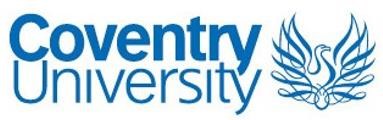 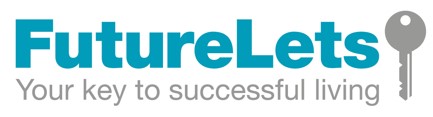 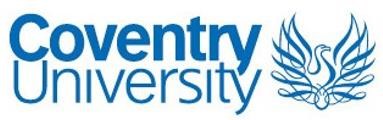 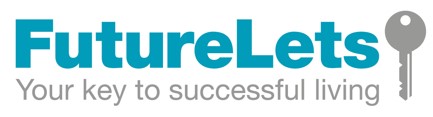 Terms and Conditions for the £800 discount offer £800 discount available for selected ensuite rooms in Bishop Gate, Godiva Place, The Cycle Works and Twudio rooms in Godiva Place. Terms & Conditions apply to secure your room for September 2024* Scan the QR code to book now  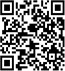 * this discount is subject to the following conditions:   This discount only applies to: Returning students on a full-time Coventry University course booking.accommodation for September 2024.  Undergraduate students on 43 week licence period.Selected ensuite rooms in Bishop Gate, Godiva Place, The Cycle Works and Twudio rooms in Godiva Place.There is a limited number of rooms available.  This discount is only available via the website from 8th November 2023 – 29th November 2023 (inclusive). The discount will be applied to the 3rd instalment payment of accommodation fees  which means that the 3rd instalment due to be paid by the 24th April 2025 will be reduced by £800. Coventry University reserves the right to hold, void, cancel, suspend, or amend thepromotion where it becomes necessary to do so. 	All bookings are subject to the accommodation booking Terms and Conditions of Application 2024-2025Credit checks will be completed in April 2024.